Membership & Renewal Application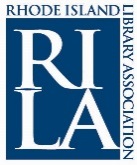 2023      Name: 		 _________________________________________________Street Address: 	 _________________________________________________ ____________________________ ZIP Code: _________Phone Number:	 _________________________________________________Email Address:	 _________________________________________________
Membership Levels:Institutional: 			     	  Individual:Please tell us a little about yourself:RILA Sections (If you wish to join a Section of RILA, you must first choose an individual RILA membership level from above.):Cornucopia of Rhode Island (CORI)
 Individual - $5School Librarians of Rhode Island (SLRI)
 Individual - $25  LIS Student - $0Joint Memberships:
New England Library Association (NELA):
 Individual - $20 		 Student/Retiree - $15
Donations:
Please consider making a Donation to RILA (Choose a fund)
 RILA General Fund			 De Johnson Scholarship	 Cornucopia of RI (CORI)			 School Librarians of Rhode Island (SLRI) Gold-Institutional - $150 Silver-Institutional - $100 Bronze Institutional -  $75 Friends Group/Board of                         Trustees -  $25 Student/Retired/Supporter - $15 Yearly income below $15,000 -$15 Yearly income between $15,000 - $19,999 - $25 Yearly Income between $20,000 - $29,999 - $30 Yearly Income between $30,000 - $49,999 - $35 Yearly Income between $50,000 - $69,999 - $60 Yearly Income between $70,000 - $89,999 - $75 Yearly Income over $90,000 - $90What is your library type? Academic   Archives/Special Collections  
 Public   School   Special   Student 
 Supporter/Advocate
 Other:  ____________________________Which organization are you associated with?
_________________________________________________Are you interested in serving on a RILA committee or round table? (Check all that apply.) Conference                                Communications
 Intellectual Freedom
 Legislative Action                    Membership 
 Information Literacy Roundtable (ILART)
 Financial Literacy Roundtable (FLRT)